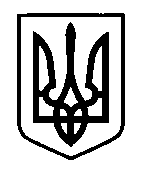 УКРАЇНАПрилуцька міська радаЧернігівська областьУправління освіти Про призначення особи, відповідальної за технічний стан і безпечну експлуатаціюсистем газопостачання	Відповідно до вимог Правил безпеки систем газопостачання, затверджених наказом Міністерства енергетики та вугільної промисловості України від 15.05.2015 року №285 та з метою безпечної організації робіт по експлуатації систем газопостачання НАКАЗУЮ:Призначити головного енергетика управління освіти Реву О.В. особою, відповідальною за технічний стан і безпечну експлуатацію систем газопостачання та за облік природного газу об’єктів по вул. Низова, 60 (ДНЗ №10), вул. Фабрична, 140А (ДНЗ №19), вул. 1 Травня, 80 (ЦТДЮ),  2-й пров. Миколаївський, 14А (НВК №15), пров. Фізкультурника, 24 (ЗОШ І-ІІІ ст.№9), вул. Незалежності, 16 (ЗОШ І-ІІІ ст. №13, їдальня), вул. Незалежності, 16 (ЗОШ І-ІІІ ст. №13, початкова школа), вул.Ветеранська, 2 (ЗОШ І-ІІІ ст. №2), вул.Сорочинська, 36 (ЗОШ І-ІІІ ст. №13), вул.Садова, 151 (ДНЗ№2), вул.Садова, 135 (ЗОШ І-ІІІ ст. №14), вул.Київська, 375 (ЗОШ І-ІІІ ст. №10) на підставі витягу з протоколу № 124=-к від 07 жовтня 2015р. засідання комісії з перевірки знань з питань охорони праці КП “Чернігівський обласний навчально-курсовий комбінат” .Контроль за виконанням наказу залишаю за собою.Начальник управління освіти                                                                 С.М. Вовк11 вересня 2017 р.НАКАЗм. Прилуки№     280    